	บันทึกข้อความ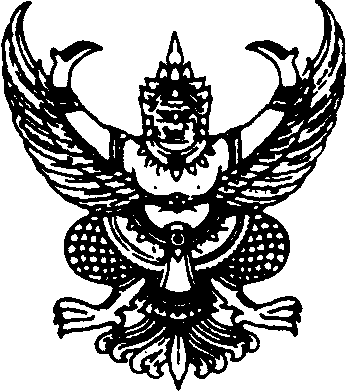 ส่วนราชการ คณะวิทยาการสารสนเทศ                                           โทรที่   อว 0605.13/	วันที่          เดือน                 พ.ศ.                 เรื่อง   ขออนุมัติเดินทางไปราชการโดยเครื่องบินโดยสารเรียน	คณบดีคณะวิทยาการสารสนเทศ	ด้วย  ข้าพเจ้า  ..........................................................ตำแหน่ง.............................................ระดับ ..................อัตราเงินเดือน............................ได้รับอนุมัติให้เดินทางไปราชการเพื่อ....................................……………………………………………………………………………………..ในระหว่างวันที่ ...................................................ณ ..................................................................ความละเอียดทราบแล้วนั้นในการนี้ข้าพเจ้าจึงขออนุมัติเดินทางไปราชการ โดยเครื่องบินโดยสาร เนื่องจาก......................…………………………………………………………………………………………………………………………………………………………จึงเรียนมาเพื่อโปรดพิจารณาอนุมัติ(ลงชื่อ)..........................................................ผู้ขออนุมัติ                            (................................................................)                  ตำแหน่ง………………………………………………………………..